§901-A.  Petition requirements for direct initiatives of legislationThe following provisions apply to direct initiatives of legislation under the Constitution of Maine, Article IV, Part Third, Section 18.  [PL 2005, c. 356, §1 (NEW).]1.  Opportunity to read direct initiative summary.  A person circulating a petition must provide the voter the opportunity to read the proposed direct initiative summary and fiscal impact statement required by section 901 prior to that voter signing the petition.  The summary presented to the voter must be as it appears on a publicly accessible website established by the Secretary of State.[PL 2009, c. 341, §5 (AMD).]2.  Required statements; placement of information.  On each page of a petition that contains space intended for voter signatures, the Secretary of State shall include a space at the top right or left corner of each such page to be submitted to the voters, which must be filled in with the name of the circulator collecting signatures on that petition and a unique identifying number. On the first page of a petition only, the Secretary of State shall include the summary prepared under section 901, subsection 5 and the fiscal impact of the initiative as described in Title 1, section 353 directly below the following statement at the top of the petition in a type size of no less than 16 points:"Freedom of Citizen Information: Before a registered voter signs any initiative petition, signature gatherers must offer the voter the opportunity to read the proposed initiative summary and fiscal impact statement."[PL 2021, c. 570, §6 (AMD).]SECTION HISTORYPL 2005, c. 356, §1 (NEW). PL 2007, c. 234, §4 (AMD). PL 2009, c. 341, §5 (AMD). PL 2009, c. 611, §1 (AMD). PL 2021, c. 570, §6 (AMD). The State of Maine claims a copyright in its codified statutes. If you intend to republish this material, we require that you include the following disclaimer in your publication:All copyrights and other rights to statutory text are reserved by the State of Maine. The text included in this publication reflects changes made through the First Regular Session and the First Special Session of the131st Maine Legislature and is current through November 1, 2023
                    . The text is subject to change without notice. It is a version that has not been officially certified by the Secretary of State. Refer to the Maine Revised Statutes Annotated and supplements for certified text.
                The Office of the Revisor of Statutes also requests that you send us one copy of any statutory publication you may produce. Our goal is not to restrict publishing activity, but to keep track of who is publishing what, to identify any needless duplication and to preserve the State's copyright rights.PLEASE NOTE: The Revisor's Office cannot perform research for or provide legal advice or interpretation of Maine law to the public. If you need legal assistance, please contact a qualified attorney.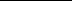 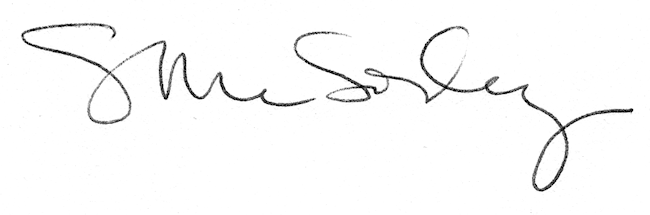 